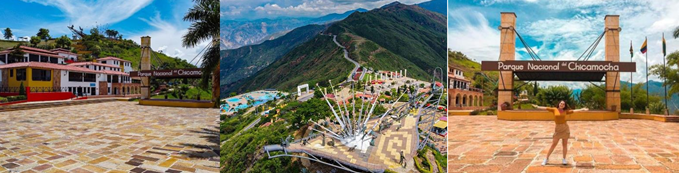 SALIDA: 7:00 - 8:00 AMEl Parque Nacional del Chicamocha a 57 kilómetros de Bucaramanga y 41 kilómetros de San Gil se ha convertido en uno de los lugares más emblemáticos del departamento de Santander, sin duda una visita obligada por sus atracciones, la fascinante vista del Cañón del Chicamocha y por tener uno de los monumentos más hermosos de Colombia. En este lugar disfrutarás de la gastronomía santandereana y vivirás la aventura de cruzar en teleférico una de las mayores maravillas geológicas del mundo.EL PLAN INCLUYETransporte (AAA) permanente, Guía turístico durante todo el recorrido y Seguro de viajeRefrigerio y almuerzoVisita “Mercado Campesino” el único mercado orgánico en Sudamérica el cual cuenta con 188 locales construidos con piedras, tierra y melaza, lo que lo hace único en nuestro país“Plazoleta de las costumbres” Estación del teleféricoRecorrido en el teleférico, trayecto sobre el maravilloso cañón del Chicamocha de 6.3 kms aproximadamente 25 a 30 minutosIngreso al Parque Nacional de Chicamocha“Monumento a la Santandereanidad sobre la hoja de tabaco” “Mirador  del Cañón 360 grados”Museo GuaneACTIVIDADES (Con costo adicional)Cablevuelo (adultos y niños), chiva (adultos y niños) columpio extremo (adultos)Realidad virtual (adultos y niños) sala cine 4d (adultos y niños)Torrentismo (adultos)Granja de paco (adultos y niños) avestruzca (adultos y niños)Parque infantil (niños)NO INCLUYE: Gastos no especificados en el programa.TARIFAS EN SALIDA COMPARTIDA*NIÑOS (4-10)(Menores de 1.40 Mts de estatura)TARIFAS EN SALIDA PRIVADA	*(No abre lunes ni martes)*	Notas Importantes:Salida desde Bucaramanga lobby del hotel o puntos de encuentro.Para niños de 2 – 4 años no ocupan puesto en el transporte, va en las piernas de un adulto acompañante.**Tarifas sujetas a disponibilidad y cambios sin previo aviso**INVERSION POR PERSONAINVERSION POR PERSONAINVERSION POR PERSONAINVERSION POR PERSONACOMBO PANACHIAdultosTodas las edades Niños9 años en adelanteNiños 5 a 8 añosNiños02 a 04 añosIngreso + teleférico$200.000$180.000$60.000Ingreso + teleférico + Acuaparque$210.000$190.000$70.000INVERSION POR PERSONAINVERSION POR PERSONAINVERSION POR PERSONAINVERSION POR PERSONAINVERSION POR PERSONAINVERSION POR PERSONAINVERSION POR PERSONAINVERSION POR PERSONAComboIngreso+teleféricoIDIOMA12345 – 78 - 10NiñosMayor 8 añosAdultostodas las edadesESPAÑOL$450.000$300.000$240.000$210.000$270.000$220.000NiñosMayor 8 añosAdultostodas las edadesINGLES$760.000$460.000$350.000$330.000$290.000$220.000Niño3 - 8 añosESPAÑOL$430.000$280.000$220.000$180.000$250.000$190.000Niño3 - 8 añosINGLES$730.000$440.000$320.000$300.000$260.000$200.000Niño2 – 4 añosN.A.$60.000Valor correspondiente a ingreso + traslado doble trayecto en teleférico + refrigerio + tarjeta de asistencia médicaValor correspondiente a ingreso + traslado doble trayecto en teleférico + refrigerio + tarjeta de asistencia médicaValor correspondiente a ingreso + traslado doble trayecto en teleférico + refrigerio + tarjeta de asistencia médicaValor correspondiente a ingreso + traslado doble trayecto en teleférico + refrigerio + tarjeta de asistencia médicaValor correspondiente a ingreso + traslado doble trayecto en teleférico + refrigerio + tarjeta de asistencia médica